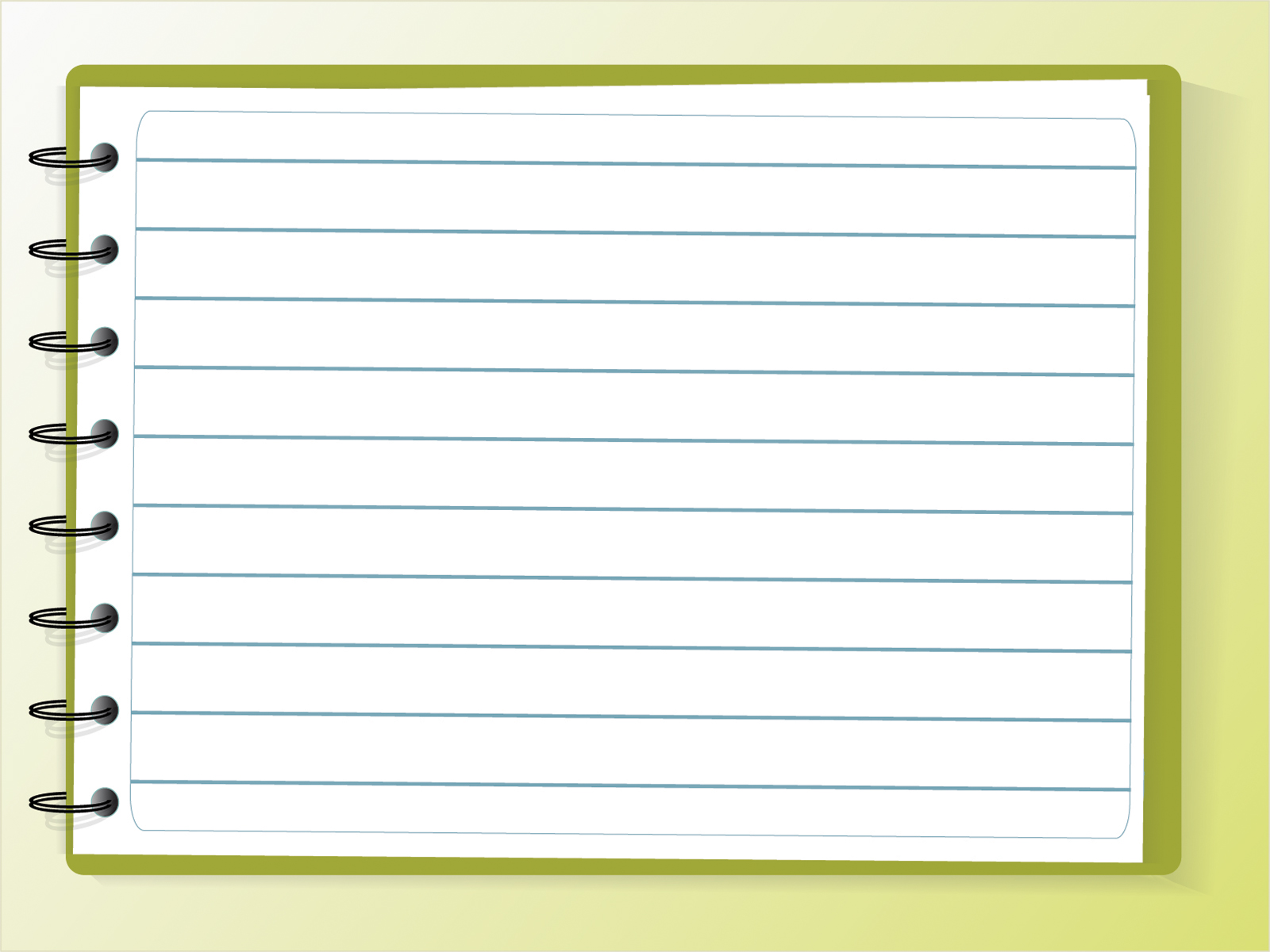 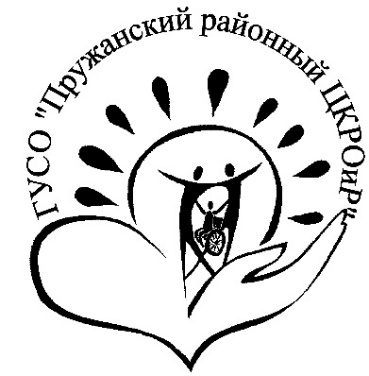 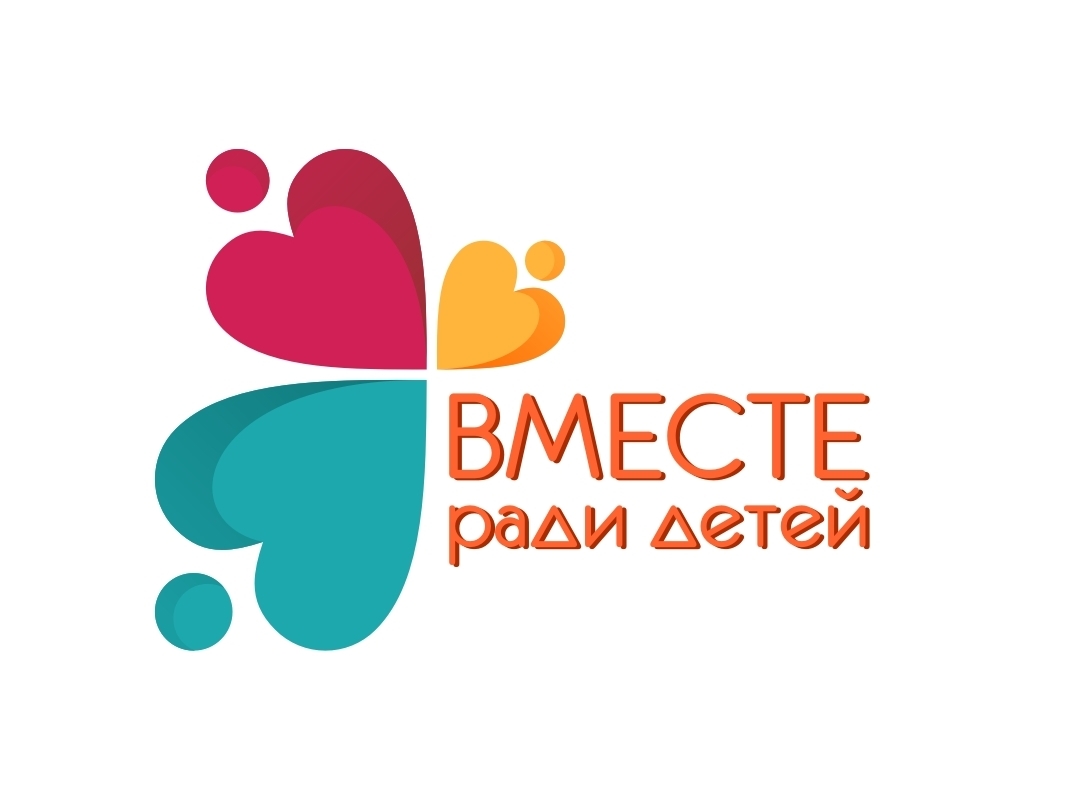 Аннотация В рамках образовательного проекта «Вместе – ради детей» творческая группа ГУСО «Пружанский районный центр коррекционно-развивающего обучения и реабилитации» проводит методическую работу в дистанционной форме с классными руководителями классов интегрированного обучения и воспитания города и района. Данный методический буклет направлен педагогам для оказания помощи в организации совместной работы, активного взаимодействия, налаживанию гармоничных отношений с родителями, воспитывающими детей с особенностями психофизического развития (далее ОПФР).Работа в данном направлении должна проводиться всеми участниками образовательного процесса, она обусловлена отсутствием социальной поддержки родителей воспитывающих детей с ОПФР, их пассивностью в общении с социумом, а также снижением педагогической эмпатии и профессиональной компетентности педагогов, работающих с данной категорией родителей.- понимание особенностей развития ребёнка (что происходит с ребёнком, каковы его особенности в развитии);- договорённость об услугах (какие специалисты и насколько необходимы ребёнку);- определение будущего (каковы перспективы развития, обучения, дальнейшего жизнеустройства);- физическое истощение (большие физические нагрузки, связанные с уходом за ребёнком, ложатся на плечи родителей);- эмоциональное истощение (отрицание, чувство вины, депрессия, изоляция и т. д.);- семейная рутина (ежедневная однообразная деятельность, подчинённая исключительно потребностям ребёнка);- объяснение особенностей развития ребёнка другим (приходится объяснять другим, что и почему с ребёнком не так);- родственники (чрезмерное вмешательство в жизнь семьи либо полное игнорирование);- вопросы с братьями и сёстрами (большая часть времени уделяется особому ребёнку, переживания братьев и сестёр в отношении особого ребёнка);- введение ребёнка в общество (проблемы коммуникации, социализации, адаптации, беспокойство о дальнейшей жизни ребёнка без родителей);- социальная поддержка взрослых (не с кем поделиться и обсудить);- взаимоотношения между супругами (отстранение друг от друга, «уход» одного из членов семьи от проблем, уход из семьи).выслушать их историюпредоставить информацию и услугиподдерживать решения семьипоощрять возможности встреч с другими семьямизащита правиметь надежду, положительные прогнозыпонимать мечту родителейотверженияоставлениябезразличия предательстваэмпатия (безоговорочное принятие, понимание эмоционального состояния и позиции родителей; умение выслушать, проявив заинтересованность);упор на чувствах (умение понять, обобщить и резюмировать невербальное и вербальное состояние родителей на уровне чувств);профессиональная компетентность педагога (информация об особенностях ребёнка, информация об услугах).Педагог должен понимать, что родители особого ребёнка часто испытывают негативные эмоции, которые со временем накапливаются. Если родитель «выплёскивает» эти эмоции в присутствии специалиста, это не демонстрирует его личного отношения к специалисту. Это - наболевшее.родители избегают контактародители отрицают явноеродители дают искажённую информациюродители не выполняют обещанияСотрудничество в работе с родителями (необходимо создать обстановку взаимодействия и взаимной ответственности, только при обоюдном желании получить что-то новое, возможен положительный результат).Эффективность (применение определенной стратегии в работе должно определяться готовностью всех участников заседания к взаимодействию.Применяемые на заседаниях подходы, определяются поставленными целями и интересами родителей).Целесообразная стратегия в работе (все методы и приемы должны работать на выполнение определенных задач, а не применяться ради проведения. Стоит задавать себе вопрос: «Почему заседание будет построено именно так, а не по-другому»? При использовании любого подхода следует соразмерять ожидаемый результат с реальностью).Вариативность (не следует слишком часто злоупотреблять даже самыми эффективным и успешным способом работы. Необходимо разнообразие, как содержания, так и форм проведения. Должно быть максимально активно и интересно).Творческий подход (креативность, смена мест действия, постоянный алгоритм чего-то нового, новые формы воплощения -тот арсенал которым необходимо пользоваться постоянно)Работа с семьёй особенного ребёнка может строиться по следующим направлениям:информирование семьи о проблемах, связанных сребёнком и услугах (с их содержанием), оказываемых специалистами;гармонизация эмоциональных состояний матерей,гармонизация внутрисемейных отношений;коррекция детско-родительских отношений,формирование позиции принятия ребёнка, демонстрация адекватных требований к нему (помощь в адекватной оценке возможностей ребёнка);обучение родителей специальным приёмам,необходимым для обучения, воспитания или закрепления различных умений и навыков.Работу с родителями следует строить, придерживаясь следующих этапов:1.  Продумывание содержания и форм работы с родителями. Проведение экспресс-опроса с целью изучения их потребностей.2.  Установление между педагогами и родителями доброжелательных отношений с установкой на будущее деловое сотрудничество.3.  Формирование у родителей более полного образа своего ребенка и правильного его восприятия посредством сообщения им знаний, информации, которые невозможно получить в семье и которые оказываются неожиданными и интересными для них.4.  Ознакомление педагога с проблемами семьи в воспитании и развитии ребенка.коллективныеиндивидуальныенаглядно-информационныеинформационно-коммуникационныеТворческая мастерскаяАрт-технология сказкотерапияМоделирование психологических игр и упражненийРазмышления по проблемам воспитанияОбсуждение и распространение опыта семейного воспитанияЗаседания с элементами тренингаСпециалисты службы СППС государственного учреждения специального образования «Пружанский районный центр коррекционно-развивающего обучения и реабилитации» работая с родителями, воспитывающими детей с ОПФР используют, те формы и методы работы, благодаря которым, удается оказать помощь родителям в поддержании здоровой психологической атмосферы в семье. Важным направлением является привлечение родителей в качестве «активных воспитателей» в общественную жизнь вашего учреждения.Проведение родительских клубов с использованием инновационных, активных методов стало более разнообразным и привлекательным для родителей: тренинги, круглые столы, конференции, интерактивное игровое шоу, конкурсные программы, спортивные состязания, инсценировки, театрализованные представления, кукольные спектакли, это тот арсенал, который мы используем в работе. Интерактивное игровое шоу - такая форма работы позволяет вовлечь родителей по принципу сотрудничества, при этом необходимо создавать обстановку взаимной ответственности;Театрализация – эта форма эффективно вовлекает родителей в работу, однако необходима готовность всех участников к взаимодействию;Ток-шоу – встречи, организованные в такой форме, подразумевают обсуждение одной проблемы с различных точек зрения;Тренинг – активная форма работы, позволяющая вовлечь родителей по принципу вариативности;Проектная деятельность – одна из форм работы с родителями требующая творческий подход, креативность.